Министерство культуры Краснодарского краяКраснодарская краевая универсальная научнаябиблиотека им. А.С. ПушкинаОтдел краеведенияСерия «Кубань в лицах»«Но есть в душе особенные струны…»К 75-летию кубанского писателя Николая Ивеншева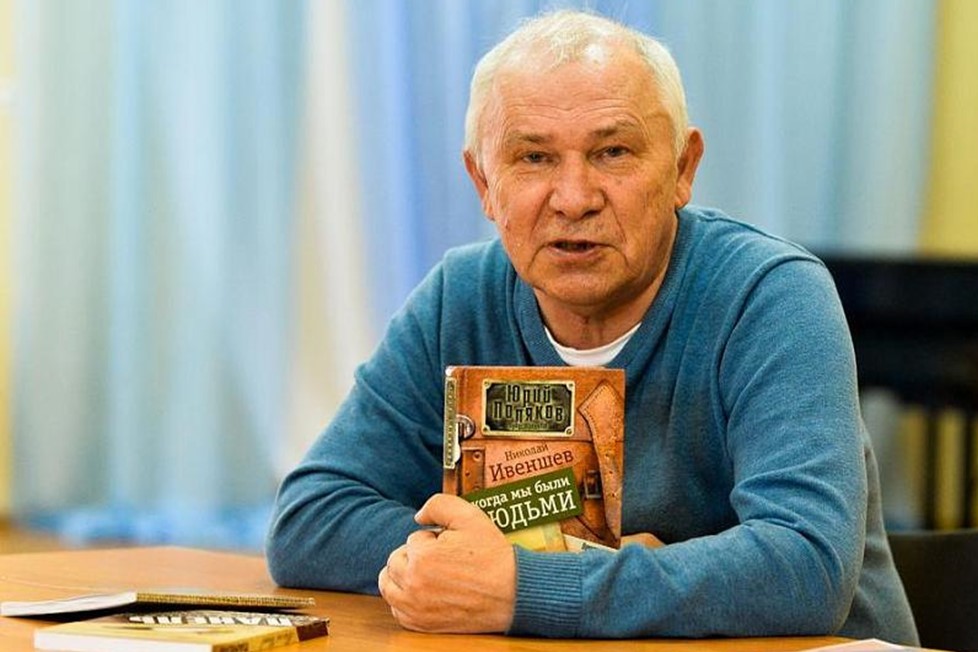 Рекомендательное библиографическое пособиеКраснодар2024СодержаниеОт составителей                                                                                                 3Краткий биографический очерк                                                                  4Библиографический списокПроизведения писателяОтдельные издания                                                                                            6Публикации в сборниках                                                                                 10Публикации в периодической печати:Художественные произведения                                                                    12Литературно-критические и публицистические статьи                            21Автобиографические материалы, интервью                                                32Материалы о жизни и творчестве писателяПубликации в справочных изданиях и сборниках                                       33Публикации в периодической печати                                                            35От составителейОтдел краеведения ККУНБ им. А.С. Пушкина продолжает выпускать серию пособий «Кубань в лицах», цель которой – знакомить читателей с яркими личностями, удивительными, незаурядными и талантливыми людьми, нашими земляками-кубанцами, известными в Краснодарском крае и далеко за его пределами.Данное издание посвящено прозаику, поэту, публицисту, лауреату многочисленных литературных премий Николаю Алексеевичу Ивеншеву и приурочено к его 75-летию.В пособие включён краткий биографический очерк, а также библиографический список произведений писателя и статей о его жизни и творчестве.Материалы пособия частично снабжены краткими аннотациями. В него также включены обширные выдержки из литературно-критических статей, посвящённых Ивеншеву, которые могут быть использованы при проведении мероприятий, направленных на популяризацию творчества кубанских писателей, а также для написания сочинений, докладов и различных проектов на эту тему.Библиографические списки расположены в прямой хронологии выхода в свет изданий и публикаций. Библиографическое описание осуществлено в соответствии с ГОСТами 7.1-1984, 7.1-2003, 7.0.12-2011, Р 7.0.100-2018.Материалы данного издания представлены в фондах Краснодарской краевой универсальной научной библиотеки и электронном краеведческом каталоге.Пособие размещено на сайте ККУНБ им. А.С. Пушкина: http://pushkin.kubannet.ru/Отзывы и пожелания просим направлять по адресу:350063, Краснодар, ул. Красная, 8ККУНБ им. А.С. Пушкина, отдел краеведения.«Сердце моё в слове…»Краткий биографический очеркНиколай Алексеевич Ивеншев родился 27 апреля 1949 года в селе Верхняя Маза Ульяновской области. Окончил Волгоградский государственный педагогический институт им. А. Серафимовича (1971) по специальности «Учитель русского языка и литературы». Преподавал в школах Поволжья и Дагестана, занимался журналистикой.Переехав на Кубань в станицу Полтавскую, работал в районной газете «Голос правды» более 30 лет. В этот период он начал более серьёзно и углублённо заниматься литературой. В одном из своих интервью писатель вспоминал: «Что определило меня как литератора? Я рос в Ульяновской губернии, в нашей семье не было профессоров, что влюбило деревенского мальчика в поэзию слова – один Бог ведает. Красота ли среднерусской природы – все мы из детства, гены ли – прабабушка моя воспитывалась в усадьбе поэта и гусара Дениса Давыдова, умела только расписываться, а говорила рифмами? Я рано понял, что сердце моё в Слове, в творчестве. И слава Богу, что понял!».Первый рассказ Ивеншева «Тетя Щука» опубликовал столичный журнал «Октябрь» в 1987 году в рубрике «Новые имена». С тех пор написано большое количество рассказов, повестей, романов, изданных как отдельными сборниками, так и во многих российских журналах – «Октябрь», «Наш современник», «Юность», «Москва», «Молодая гвардия», «Урал», «Дон», «Родная Кубань» и других. Произведения писателя востребованы, имеют широкий читательский отклик. Критики называют Ивеншева продолжателем линии Василия Шукшина в русской прозе, но со своим языком и стилем. Кубанский писатель и журналист В. Богданов в своих рецензиях отмечает: «… У него своя неповторимая стезя, свой голос, своя интонация, свои герои, свой язык. Этим он интересен. Ивеншев захватывает человека, кажется, из самой простой обыденности и внезапно обнаруживает в нём бездну интересного, показывая его то с одной, то с другой стороны... И ещё его герои – престрашно совестливые люди. В бессовестном мире они помогают сохранить человеческое в душе. А это так много. Достаточно прочитать его классический рассказ «Певчая кровь», чтобы понять: Ивеншев – это явление в русской литературе. И надолго».Николай Ивеншев – член Союза писателей России (1992), заслуженный работник культуры Кубани (1999). Сегодня его писательский голос знают далеко за пределами края, он является дипломантом и лауреатом многих литературных премий и конкурсов, в том числе:В 1996 году награждён дипломом Всероссийского конкурса второй молодёжной «Артиады» В 2004 году – лауреат международного конкурса «Литературной России» «Душа прикоснулась к душе». В 2005 году – лауреат Всероссийского литературного конкурса «Серебряное перо Руси».В 2006 году – лауреат премии журнала «Москва» за повесть «Едоки картофеля». В 2007 году – лауреат премии им. Антона Дельвига, присуждаемой «Литературной газетой» за рассказы, продолжающие традиции высокой русской классики. В 2010 году за значительный личный вклад в патриотическое воспитание населения автору художественно-документального повествования «Заслон» Н. А. Ивеншеву присуждена премия администрации Краснодарского края имени Епистинии Фёдоровны Степановой. В 2022 г на торжестве, посвящённом 75-летию Краснодарского регионального отделения Союза писателей России, Ивеншев награжден медалью им. В. Шукшина.Николай Алексеевич много лет является собственным корреспондентом газеты «Литературная Россия» по Краснодарскому краю, ведущим рубрики «На духовных путях» в журнале «Детская литература», где пишет о чувстве патриотизма, православии, влиянии музыки на духовное развитие ребёнка. Писатель принимает активное участие в общественной жизни края, много пишет о знаменитых земляках – уроженцах станицы Полтавской и Красноармейского района, которые защищали Отчизну, прославляли малую родину трудом и талантами. Ивеншев стал автором целого ряда острых публицистических статей, поднимающих серьёзные социально-нравственные проблемы. На протяжении более двух десятков лет в Полтавском культурном центре Николай Алексеевич руководит литературно-поэтическим театром «Мельпомена», представления которого проходят во многих городах и станицах края. За многолетний вклад в культурную и общественную жизнь родной станицы Ивеншев удостоен звания «Почётный житель станицы Полтавской». В 2016 г. он стал лауреатом масштабного общественно-государственного проекта «Поисково-просветительская экспедиция «Имя Кубани», посвящённая 80-летию Краснодарского края». Его имя вошло в раздел «Духовное имя Красноармейского района».Библиографический список произведений писателяПрозу Н. Ивеншева интересно читать, она затягивает, не отпускает, а это – первый признак таланта.Юрий Поляков, писательОтдельные издания Ивеншев, Н. А. Душа душицы : рассказы, стихотворения / Н. А. Ивеншев – Краснодар : Краснодарские известия, 1995. – 155 с. – Содерж.: Феникс – ясный сокол : [автобиографические заметки] ; Без запятой : стихи ; Текущая проза : Душа душицы ; Вразнос ; Колорадос ; Долина смерти ; Магомедов Двенадцатый ; Первая любовь ; Худое горло ; Коммерция ; Скотофей ; Ритатуй ; Русский негр ; В дугу ; Под расписку ; Приворотное зелье ; Понтиец ; Хмель ; Испуг ; Сивые лебеди ; Блажь ; Шабашка ; Писчий спазм.Рец.: Нестеренко, В. «Душица» Н. Ивеншева / В. Нестеренко // Кубанские новости. – 1996. – 11 апр. ; Соловьев, Г. Так называемая личная жизнь / Г. Соловьев // Кубанские новости. – 1996. – 26 апр. Из аннотации к сборнику: «Известный столичный литературный критик Лола Звонарева в газете «Книжное обозрение» утверждает: "Традиционный, уровня Шукшина, реализм Николая Ивеншева, исследуя нашу фантастическую действительность, нередко «отступается» в сюрреалистические финалы, символичность которых печалит и настораживает одновременно". Большинство рассказов Н. Ивеншева, поэта и прозаика, чьим девизом является известное изречение "Если мне дадут линованную бумагу – пишу поперёк", не пускали в люди. И только теперь эта страдальческая, с трагическим надрывом русская проза, благодаря умным, тонким, благородным людям прорывается к читателям…».Ивеншев, Н. А. За Кудыкины горы : рассказы, роман, повесть / Н. А. Ивеншев – Краснодар : Советская Кубань, 1999. – 192 с. – Содерж.: Любить! ; Певучая кровь ; Тарасова люлька; Хмель ; Дочкино ; Дикое мясо ; Дубль ; Портрет незнакомца ; Солнечное затмение ; Против часовой стрелки : романтическая история ; За Кудыкины горы : повесть.Рец.: Там за Кудыкиными горами живет Любовь // Комсомолец Кубани. – 2000. – 22–29 апр. – С. 5. ; Богданов, В. Проза знатока жизни // Кубань сегодня. – 2000. – 5 дек. – С. 3.Ивеншев, Н. А. Портрет незнакомки : рассказы / Н. Ивеншев. – Краснодар : Печатный двор Кубани, 1999. – 160 с. – Содерж.: Сквозь явь (Автобиографическое) ; Ё – моё ; Слоник ; Испуг ; Как живешь, зайка? ; Портрет незнакомки ; Каталажка ; Блуд ; На конфетки ; Фальшивая нота ; Дикое мясо ; Солнечное затмение ; Лапа ; Дуэнде ; Села кошка на такси ; На зеленом сукне ; Брызги ; Тетя Щука ; Божьи бабочки ; Буффало ; Шишиги ; Косолапыч ; «Чьямайка» ; Отходы ; Черпак ; Живая азбука ; Сизая рань. ЕСТЬРец.: Жилин, В. М. «Портрет незнакомки» / В. М. Жилин // Краснодар. – 2000. – № 3. – С. 9. Ивеншев, Н. А. Невпопад : стихотворения / Н. А. Ивеншев. – Краснодар, 2000. – 56 с. – Циклы: Клавиша света ; Спас на холстах.Ивеншев, Н. А. Казачий Декамерон : рассказы / Н. А. Ивеншев – М. : Художественная литература, 2001. – 103 с. –Содерж.: Жуки-куки ; Кусок сала ; Иван родил девчонку ; Крыса ; Казачий Декамерон ; Помянула ; Брат Кашпировского ; Пляска Святого Витта ; Анималисты; Живая пилюля ; Гусиное озеро ; За соловья ; Мур-мур; Прозрачные границы ; Цапцарапыч ; Седьмая вода ; При лужке, лужке ; Вуаль ; Соломка ; Жутово ; Маленький наш ; Угар. Рец.: Бабак, Л. «Скучно на этом свете, господа!» / Л. Бабак // Кубанские новости. – 2001. – 13 апр. – С. 14.Ивеншев, Н. А. Упаковщик снов : стихи / Н.А. Ивеншев – Краснодар : Юг, 2001. – 102 с.Ивеншев, Н. А. Капроновая трава : стихотворения / Н. А. Ивеншев ; худож. Д. Ивеншев. – Краснодар : Краснодарские известия, 2003. – 62 с.Ивеншев, Н. Самостоянье : художественно-публицистический экскурс в историю Красноармейского района / Н. Ивеншев. – Краснодар : Раритеты Кубани, 2004. – 296 с. Рец.: Горобец, А. Самостояние Николая Ивеншева / А. Горобец // Вольная Кубань – 2005. – 26 апр. – С. 6.Ивеншев, Н. А. Дед : [художественно-публицистическое повествование об А. И. Майстренко] / Н. А. Ивеншев. – Краснодар : Печатный двор Кубани, 2004. – 109 с. : ил.А.И. Майстренко – руководитель рисосовхоза «Красноармейский», ныне РГПЗ «Красноармейский» им. А.И. Майстренко.Ивеншев, Н. А. Земные звёзды : художественно-публицистические очерки о Героях Советского Союза Красноармейского района / Н. А. Ивеншев. – Краснодар : Раритеты Кубани, 2005. – 248 с. : ил. – Загл. обл.: Земные звёзды : комментарии к победе. Содерж.: Герои Советского Союза [Красноармейский район]: Федоренко В.И., Пода П.А., Дудин Н.М., Афанасенко И.П., Вальков В.М., Горбачев И.П., Есауленко Н.С., Карачев П.А., Соболев (Соболь) С.Г., Кокора С.В., Крупский П.Ф., Лойко Г.А., Лях Д.П., Пархоменко Н.К., Петров А.В., Туфтов И.Н., Чигрин Г.М.; Кавалеры трех орденов: Липунов В.Г., Дремлюга М.З., Евтушенко А.Е., Горбонос Д.С.Ивеншев, Н. А. Взвод : документальная повесть / Н. А. Ивеншев. – Краснодар : Раритеты Кубани, 2006. – 224 с., ил.О погибших в чеченских войнах солдатах России – ребятах из Красноармейского района.Ивеншев, Н. А. Заслон : художественно-документальное повествование / Н. А. Ивеншев. – Краснодар : Раритеты Кубани, 2009. – 160 с. : ил.Герои книги – солдаты и офицеры, сражавшиеся в Афганистане в числе ограниченного контингента советских войск, – жители Красноармейского района.Ивеншев, Н. А. Список примет : избранные стихи / Н. А. Ивеншев. – Краснодар : Раритеты Кубани, 2009. – 216 с.Рец.: Клебанов, В. Точка сияния : к выходу в свет сборника стихов Николая Ивеншева «Список примет» / В. Клебанов // Кубанский писатель – 2009. – № 5 (май). – С. 5, 6.Ивеншев, Н. А. Бонус : повесть / Н. А. Ивеншев. – Краснодар : Флер-1, 2010. – 150 с., ил.Рец.: Воронцов, А. Ответивший не спасётся / А. Воронцов // Литературная газета. – 2010. – 7–13 апр. – С. 6.Ивеншев, Н. А. Переводные картинки / Н. А. Ивеншев. – Краснодар : Традиция, 2014. – 232 с. – Содерж.: Переводные картинки ; Флексия ; Шизгара : повести.В аннотации к книге приведены слова писателя Юрия Полякова: «Прозу Н. Ивеншева интересно читать, она затягивает, не отпускает, а это – первый признак таланта».Ивеншев, Н. А. У казачьего костра. Стихотворения / Н. А. Ивеншев. – Краснодар, 2017. – 119 с.Ивеншев, Н. А. Моё.: вариации на тему. Стихотворения / Н. А. Ивеншев. – Славянск-на-Кубани, 2019. – 127 с.Ивеншев, Н. А. Кошка Пифагора : рассказы / Н. А. Ивеншев. – Краснодар, 2019. – 327 с. – Содерж. : Алла и Алмера ; Сырая сирень ; Псалом ; Сквозь муранское стекло ; Волонтёры и другие крутизанки ; Иоланта ; Испытание медной трубой ; На губе ; Убежин луг ; Шалула ; Загвоздка ; Страсти по Ивану ; Вот те крест ; Вещие птицы ; Ленточка для Ани ; Дело сделано ; Под сенью олив ; Запах самца ; Выборы пастуха ; Окулист ; Папиросная коробка ; Унылая пора ; Жизнь в скобках ; Царствие ; Трепет тайны ; Старик и поезд ; Немчура ; Ужастики ; Златка ; Рогалики ; Суфло ; Клетка ; Перо № 11 ; Сделано в СССР ; Ярославны ; Жалость ; Бэры ; Пыльца ; Букашка ; Лекарство ; Голова Залыгина ; Лайки ; Долгие ночи июня ; В Константинополь! ; Кошка Пифагора ; Фрау Меркель двенадцатого калибра ; Вовчик.Ивеншев, Н. А. Мирские узлы: стихи / Н. А. Ивеншев. – Славянск-на-Кубани, 2020. – 103 с.Ивеншев, Н. А. Органика : крафтовые рассказы / Н. А. Ивеншев. – Славянск-на-Кубани, 2020. – 231 с.: ил. – Содерж.: От автора ; Брифли ; Командирский завод ; Улики ; Конь 4 Таис Афинская ; Сивая лошадь ; Шестая позиция ; Запах ; Хождение по углям ; Солнечное затмение ; Где сидят фазаны ; Дырка в ремне ; Русалка, чай! ; Мятные пряники ; В дугу ; Предпоследний герой ; Третий уровень ; Nota bene ; Органика ; Затон ; Красные «Кавасаки» ; Ночной полет шмеля ; За букварем ; Свет его любви.В предисловии к сборнику автор пишет: «Было бы нечестно не упомянуть оценку моих писаний Юрием Поляковым, который в послесловии к моей книге «Когда мы были людьми» отметил: "Из многих современных текстов ушло и чувство сострадания к маленькому человеку, некогда сделавшее русскую литературу великой. Из книг Ивеншева это сочувствие слабым мира сего не ушло".Именно это немодное чувство и заставляет меня писать. Именно сочувствие к современному, растерявшемуся человеку в современной растрёпанной жизни и закручивает пружины всех новых рассказов сборника «Органика».Ивеншев, Н. А. Лабиринт : рассказы / Николай Алексеевич Ивеншев. – [Краснодар], 2022. – 174 с. – Содерж.: Лабиринт ; Мужъ и китайский огурец ; Юдифь ; Чакры ; Кешбэк ; В шатре и под шатром ; Омуль ; Блажь ; Вечная шуба ; Дщерь ; Окурки ; Я – цибуля, я – чиполо… ; Дудук в красной зоне ; Мартын с кинжалом ; Кривые углы ; Пейзаж с полифемом ; Без клетки ; Чучело жены ; Агафонов ; С последним приветом ; Шеврон ; Скелет в рассрочку ; Свежатина ; Тата ; Зубки ; Византийский шиповник ; О Лихоносове ; Миклуха ; Сообщающийся сосуд ; Шесхарис ; Год сурка ; Перепетый ; Явь ; Шест ; Мыло ручной работы.Публикации в сборникахИвеншев, Н. А. Худое горло : рассказ / Н. А. Ивеншев // Писатели Кубани : сборник / под редакцией В. П. Неподобы. – Краснодар : Северный Кавказ, 2000. – С. 82–84 : фот. Ивеншев, Н. А. Лапта 60-х лет ; На брюхе : рассказы / Н. А. Ивеншев // Кубань литературная. – Краснодар, 2005. – С. 220–224.Ивеншев, Н. А. Четыре рассказа / Н. А. Ивеншев // Кубань литературная. – Краснодар, 2006. – С. 77–110. – Содерж.: Душа душицы ; После тебя ; Портрет с трубкой ; У–Ё!.. Ивеншев, Н. А. Едоки картофеля : повесть / Н. А. Ивеншев // Краснодар литературный : альманах – Краснодар, 2006. – С. 34–61. Журнал русской культуры «Москва» назвал повесть Николая Ивеншева «Едоки картофеля» лучшей прозаической публикацией 2006 года. Ивеншев, Н. А. Признание в любви : [автобиографические заметки] Гусев ; Фунт соли ; Седьмая вода ; Писчий спазм ; Первая любовь ; Существо ; Люблейск ; Хмель ; Брызги ; «Карлбурэ» : рассказы / Н. А. Ивеншев // Родное. Поэзия, проза, изобразительное искусство : сборник / составитель Н. А. Ивеншев ; художник-оформитель Г. Крамской – Краснодар : Раритеты Кубани, 2006. – С. 128–191.Ивеншев, Н. А. Италийская улыбка : рассказ / Н. А. Ивеншев // Кубанская библиотека : сборник – Краснодар : Периодика Кубани, 2006. – Т. 1. Повести и рассказы. – С. 107–114.Ивеншев, Н. А. Едоки картофеля : повесть / Н. А. Ивеншев // Кубанская библиотека : сборник – Краснодар : Периодика Кубани, 2007. – Т. 2. Рассказы и повести. – С. 17–77. : фот.«Едоки картофеля» – одна из частей трилогии Николая Ивеншева (две других «Индекс счастья» и «Когда мы были людьми»). Ивеншев, Н. А. Родное ; Нежность ; Бабушка Дуня ; Первое сентября ; Тихое счастье ; «Всё, что я говорю – ерунда…» ; Спички; Тайна ; Спас на холстах ; «То магнолии, то гелия…» : стихи / Н. А. Ивеншев // Кубанская библиотека : сборник – Краснодар : Периодика Кубани, 2007. – Т. 3. Поэзия. – С. 149–154.В предисловии к поэтической подборке есть такие слова: «Поэзия Николая Алексеевича вошла во «Всеобщую поэтическую антологию». Конечно, высшим критерием оценки поэтического творчества являются отзывы ценителей поэзии. Столичный журнал «Московский Парнас» опубликовал строчки из письма читательницы Лидии Поляковой: "Меня восхитила прекрасная журнальная подборка стихов Николая Ивеншева. Чистые и мелодичные строки глубоко отзываются в сердце. Какой необычный и точный образ России, маленькой речки Песковатки, юной русалки с велосипедом, зимы в берёзовой роще. А от стихотворения «Бабушка Дуня» перехватило горло. Стихи эти – касание крыла ангела-хранителя – они поддерживают читателя, уставшего от обильно издающихся сейчас графоманов, и позволяют вернуться к истокам заплутавшей души"».Ивеншев, Н. А. Индекс счастья : повесть / Н. А. Ивеншев // Краснодар литературный : альманах. – Краснодар, 2007. – С. 21–49 : фот.Рец.: Нестеренко, В. Счастье без индекса / В. Нестеренко // Кубанские новости. – 2009. – 29 апр. – С. 8.Ивеншев, Н. А. Первая любовь : рассказ / Н. А. Ивеншев / Н. А. Ивеншев // Литература Кубани : хрестоматия для 7–8 классов общеобразовательных учреждений. – Краснодар, 2010. – С. 52–64. : фот.Ивеншев, Н. А. Первая любовь : рассказ ; Страусы : стихотворение / Н. А. Ивеншев / Н. А. Ивеншев // Кубанская библиотека : сборник – Краснодар : Периодика Кубани, 2010. – Т. 7. Кубанские писатели детям. – С. 125–131. : фот.Ивеншев, Н. А. Третий танец Брамса ; Ариадна ; Карнавал : рассказы / Н. А. Ивеншев // Звёзды над Кубанью : сборник поэзии и прозы. – Таганрог, 2012. – С. 95–107. : фот.Ивеншев, Н. А. За Кудыкины горы (главы из повести) ; Романс ; Рождество ; «Еще рано садиться в сани…» ; Светлячки : стихотворения / Н. А. Ивеншев // Кубань литературная : 30 имён : хрестоматия / под ред. Р.М. Гриценко. – Краснодар : Традиция, 2015. – С. 102–110.Писатели Кубани. XXI век : сборник стихов и прозы: к 70-летию Краснодарской краевой писательской организации / составитель С. Н. Макарова. 2017. – 377 с. – Из содерж.: Николай Ивеншев : [биографический очерк] ; Шалула : рассказ. – С. 110–117.Ивеншев, Н. А. Села кошка на такси ; Стул Винсента ; За букварем : рассказы / Н. А. Ивеншев // На берегу океана: сборник поэзии и прозы для семейного чтения / руководитель проекта С. Н. Макарова-Гриценко. – Краснодар, 2022. – С. 109–123.Материалы, опубликованные в периодической печатиХудожественные произведенияИвеншев, Н. А. Тетя Щука : рассказ / Н. А. Ивеншев // Октябрь. – 1987. – № 12. – С. 62–66.Ивеншев, Н. А. Цапин : рассказ ; Шкелетина : маленькая повесть / Н. А. Ивеншев // Кубань. – 1988. – № 10. – С. 4–19.Ивеншев, Н. А. Сивые лебеди : рассказ / Н. А. Ивеншев // Кубань. – 1989. – № 10. – С. 34–36.Ивеншев, Н. А. Шабашка : рассказ / Н. А. Ивеншев // Октябрь. – 1989. – № 12. – С. 93–99.Ивеншев, Н. А. Душа-душица : рассказ / Н. А. Ивеншев // Кубань. – 1990. – № 10. – 19–23.Ивеншев, Н. А. Табу : рассказ / Н. А. Ивеншев // Кубанские новости. – 1991. – 26 нояб. – С. 3.Ивеншев, Н. А. Колорадос : рассказ / Н. А. Ивеншев // Кубанские новости. – 1993. – 3 апр.Ивеншев, Н. А. Скотофей : рассказ / Н. А. Ивеншев // Краснодарские известия. – 1993. – 2 дек. – С. 5–6.Ивеншев, Н. А. Первая любовь : рассказ / Н. А. Ивеншев // Краснодарские известия. – 1994. – 17 июня. – С. 3,4Ивеншев, Н. А. В дугу : рассказ / Н. А. Ивеншев // Кубанские новости. – 1994. – 29 июля.Ивеншев, Н. А. Под расписку : рассказ / Н. А. Ивеншев // Кубанские новости. – 1994. – 3 дек.Ивеншев, Н. А. Семка : рассказ / Н. А. Ивеншев // Кубанский край. – 1995. – 20–27 янв. – С. 3.Ивеншев, Н. А. Блажь : рассказ / Н. А. Ивеншев // Литературная Россия. – 1995. – 19 мая. – С. 7.Ивеншев, Н. А. Русский негр : рассказ / Н. А. Ивеншев // Кубанские новости. – 1995. – 3 июня.Ивеншев, Н. А. Отходы : рассказ / Н. А. Ивеншев // Литературная Кубань. – 1995. – № 4 (авг.). – С. 8–9.Ивеншев, Н. А. Буффало : рассказ / Н. А. Ивеншев // Кубанские новости. – 1995. – 24 нояб.Ивеншев, Н. А. Испуг : рассказ / Н. А. Ивеншев // Литературная Россия. – 1996. – 6 сент. – С. 8–9.Ивеншев, Н. А. Певчая кровь / Н. А. Ивеншев // Кубанские новости. – 1996. – 10 нояб. ; Детская литература. – 1999. – № 1. – С. 55–56 ; Ивеншев, Н. А. Слонёнок : рассказ / Н. А. Ивеншев // Литературная Кубань. – 1997. – 1–15 марта. – С. 7.Ивеншев, Н. А. Спасительница : рассказ / Н. А. Ивеншев // Кубанские новости. – 1997. – 25 апр.Ивеншев, Н. А. Самое : стихотворение / Н. А. Ивеншев // Литературная Кубань. – 1997. – 12 июля. – С. 4.Ивеншев, Н. А. Чья майка : рассказ / Н. А. Ивеншев ; художник В. Стуковнин // Литературная Россия. – 1997. – 12 сент. – С. 8–9.Ивеншев, Н. А. Солнечное затмение : рассказ / Н. А. Ивеншев // Кубанские новости. – 1997. – 11 окт.Ивеншев, Н. А. Певчая кровь : рассказ / Н. А. Ивеншев //Детская литература. – 1998. – № 1. – С. 55–56. ; Литературная Россия. – 1998. – 18 сент. – С. 7.Ивеншев, Н. А. Сизая рань : проза ; До света : стихотворение / Н. А. Ивеншев // Детская литература. – 1998. – № 5–6. – С. 50–51 : фот.Ивеншев, Н. А. Писчий спазм : рассказ / Н. А. Ивеншев // Литературная Кубань. – 1998. – 1–15 янв. – С. 7.Ивеншев, Н. А. Шишиги : рассказ / Н. А. Ивеншев // Литературная Россия. – 1998. – 26 июня. – С. 8–9.Ивеншев, Н. А. Каталажка : записки новобранца / Н. А. Ивеншев // Литературная Кубань. – 1998. – 16–30 нояб. – С. 6–7.Ивеншев, Н. А. Чьямайка; Ё – моё (Светлой памяти изъятой буквы) ; Ёрш ; Двойной «ёрш» ; Ёра ; Ёлка ; Ёхтарный Мар. Ёлсы ; Ёж ; Дуэнде : рассказы / Н. А. Ивеншев // Родная Кубань. – 1999. – № 1. – С. 47–58.Ивеншев, Н. А. Тёплые буквы : рассказ / Н. А. Ивеншев // Детская литература. – 1999. – № 2–3. – С. 44–46.Ивеншев, Н. А. При лужке, лужке.. ; Та степь! ; Певчая кровь : проза / Н. А. Ивеншев // Родная Кубань. – 1999. – № 4. – С. 31–41.Ивеншев, Н. А. Чёрная смородина / Н. А. Ивеншев // Детская литература. – 1999. – № 5–6. – С. 103–104: фот. – Очерк о любви.Ивеншев, Н. А. Клавиша Света : стихи / Н. А. Ивеншев // Ева. – 1999. – № 8. – С. 28Ивеншев, Н. А. Зайка : рассказ / Н. А. Ивеншев // Кубанский родник. – 1999. – № 17 (май). – С. 7.Ивеншев, Н. А. «Локон сдуешь..» : стихотворение / Н. А. Ивеншев // Комсомолец Кубани. – 1999. – 6–13 марта. – С. 1.Ивеншев, Н. А. «Я разорву в груди свирель..» : стихи / Н. А. Ивеншев // Комсомолец Кубани. – 1999. – 20–27 марта. – С. 8.Ивеншев, Н. А. «Не застыжусь..» : стихотворение / Н. А. Ивеншев // Кубань сегодня. – 1999. – 28 апр. – С. 3.Ивеншев, Н. А. Возвращение блудного сына : проза / Н. А. Ивеншев // Литературная Кубань. – 1999. – 16–30 апр. – С. 7.Ивеншев, Н. А. Брызги : рассказ / Н. А. Ивеншев // Казачьи вести. – 1999. – 6 июня. – С. 22–23.Ивеншев, Н. А. Осенняя сводка : стихи / Н. А. Ивеншев // Комсомолец Кубани. – 1999. – 2–9 сент. – С. 7.Ивеншев, Н. А. «Ела» : отрывок из новой книги «Портрет незнакомки» / Н. А. Ивеншев // Комсомолец Кубани. – 1999. – 11–18 сент. – С. 6.Ивеншев, Н. А. Прозрачные границы : проза / Н. А. Ивеншев // Литературная Россия. – 1999. – 17 сент. – С. 16.Ивеншев, Н. А. При лужке, лужке.. : станичные истории / Н. А. Ивеншев // Литературная Россия. – 1999. – 15 окт. – С. 16.Ивеншев, Н. А. Прозрачные границы ; Цапцарапыч : рассказы из книги «Жутово» / Н. А. Ивеншев // Краснодар. – 1999. – 22–28 окт. – С. 10.Ивеншев, Н. А. При лужке, лужке… ; Амба ; Брат Кашпировского ; Гусиное озеро : рассказы / Н. А. Ивеншев // Казачьи вести. – 1999. – 17 дек. – С. 31–32.Ивеншев, Н. А. «Здравствуй, Аннушка Каренина!..» ; Осень : стихи / Н. А. Ивеншев // Арион. – 2000. – № 2. – С. 37–38.Ивеншев, Н. А. Дикое мясо; Шишиги; «Чьямайка» : рассказы / Н. А. Ивеншев ; предисловие П. И. Ткаченко // Москва. – 2000. – № 2. – С. 107–116.Ивеншев, Н. А. «Ё – моё» / Н. А. Ивеншев // Детская литература. – 2000. – № 4. – С. 80–83.В 1997 г. буква «Ё» отмечает двести лет. Широко известной буква Ё стала благодаря писателю и царедворцу Николаю Карамзину, который фактически ввёл её в русский алфавит.Ивеншев, Н. А. Оборотень : рассказ / Н. А. Ивеншев // Литературная Кубань. – 2000. – 1–15 марта. – С. 6, 8: фот.Ивеншев, Н. А. Монолог Гетеры : проза / Н. А. Ивеншев // Краснодар. – 2000. – 24–30 марта. – С. 10.Ивеншев, Н. А. Станичные истории / Н. А. Ивеншев // Казачьи вести. – 2000. – 21 апр. – С. 31. – Содерж.: Жутово ; Мур-мур ; Живая пилюля ; Кусок сала.Ивеншев, Н. А. Любить! / Н. А. Ивеншев // Комсомолец Кубани. – 2000. – 22–29 апр. – С. 5.Отрывок из рассказа Н.А. Ивеншева, вошедшего в новый сборник «За Кудыкины горы».Ивеншев, Н. А. Станичные истории / Н. А. Ивеншев // Казачьи вести. – 2000. – 9 мая. – С. 29–31. – Содерж.: Прозрачные границы ; Казачий декамерон ; Седьмая вода ; Пляска Святого Витта.Ивеншев, Н. А. Крыса ; Цапцарапыч ; А за соловья? ; Иван родил девчонку : рассказы / Н. А. Ивеншев // Казачьи вести. – 2000. – 18 авг. – С. 31, 32.Ивеншев, Н. А. Гусиное озеро : рассказ / Н. А. Ивеншев // Кубанские новости. – 2000. – 14 окт. – С. 6.Ивеншев, Н. А. Угар : станичные истории / Н. А. Ивеншев // Казачьи вести. – 2000. – 3 нояб. – С. 30–32.Ивеншев, Н. А. Люди Флинта: Чёрная метка : станичные истории / Н. А. Ивеншев // Казачьи вести. – 2000. – 15 дек. – С. 32. Ивеншев, Н. А. Прописи : проза / Н. А. Ивеншев // Родная Кубань. – 2001. – № 4. – С. 117–130.Ивеншев, Н. А. «В нашем мире шлакоблочном..» : стихи / Н. А. Ивеншев // Комсомолец Кубани. – 2001. – 5–12 янв. – С. 1.Ивеншев, Н. А. Продешевил : рассказ / Н. А. Ивеншев // Краснодарские известия. – 2001. – 3 февр. – С. 7.Ивеншев, Н. А. Пыльная опера ; Весна ; «По-новой пишется история..» : стихи / Н. А. Ивеншев // Казачьи вести. – 2001. – 23 февр. – С. 23.Ивеншев, Н. А. Эфиопия родная / Н. А. Ивеншев // Литературная Россия. – 2001. – 13 июля. – С. 5.Ивеншев, Н. А. Новый папка : рассказ-воспоминание / Н. А. Ивеншев // Литературная Россия. – 2001. – 20 июля. – С. 9.Ивеншев, Н. А. Муза Мазы / Н. А. Ивеншев // Литературная Россия. – 2001. – 7 сент. – С. 16.Ивеншев, Н. А. Таманский виноград / Н. А. Ивеншев // Литературная Россия. – 2001. – 16 нояб. – С. 3.Ивеншев, Н. А. Сусальное слово / Н. А. Ивеншев // Литературная Россия. – 2001. – 30 нояб. – С. 15.Ивеншев, Н. А. Италийская улыбка : рассказ / Н. А. Ивеншев // Литературная Кубань. – 2001. – 16–31 дек. – С. 5.Ивеншев, Н. А. Нерасколотое сердце / Н. А. Ивеншев // Слово. – 2002. – № 2 (март). – С. 34–43.Ивеншев, Н. А. Новые рассказы / Н. А. Ивеншев // Кубань. – 2002. – № 3–4. – С. 34–53. – Содерж.: Третья Суламифь; Сердце байкера.Ивеншев, Н. А. Сердце байкера : рассказ / Н. А. Ивеншев // Литературная Кубань. – 2002. – 1–15 марта. – С. 4.Ивеншев, Н. А. Первая любовь ; Села кошка на такси : рассказы / Н. А. Ивеншев // Литературная Кубань. – 2002. – 1–15 июня. – С. 4.Ивеншев, Н. А. Люблейск : рассказ / Н. А. Ивеншев // Литературная Кубань. – 2002. – 1–15 сент. – С. 4.Ивеншев, Н. А. Абсурдоперевод : краткие рассказы / Н. А. Ивеншев // Литературная Россия. – 2002. – 29 нояб. – С. 16.Ивеншев, Н. А. Я раскинусь в тебе, или Список примет : стихи / Н. А. Ивеншев // Кубань. – 2003. – № 1–2. – С. 133–134. – Содерж.: «Не бросайте на стол ключи..» ; Любовь ; Этнический роман ; Мелодия для ночной флейты ; Анестезия ; Контрабанда ; Дальние страны ; Я за улёт!.Ивеншев, Н. А. Люблейск : проза / Н. А. Ивеншев // Родная Кубань. – 2003. – № 4. – С. 32–39.Ивеншев, Н. А. Пояс неверности : нормативные стихи / Н. А. Ивеншев // Кубань. – 2003. – № 3–4. – С. 217–218. – Содерж.: «Мы любовь закрутили в термосы..» ; Киви ; Диалектика ; Враль февраль ; Север-юг ; «Жизнь червива, если без риска..» ; Змеевидное ; «У любви не кончаются батарейки..» ; Фары ближнего света ; Фантазия «Ре-минор».Ивеншев, Н. А. Чужое время; Этнический роман : стихи / Н. А. Ивеншев // Наш современник. – 2003. – № 6. – С. 98.Ивеншев, Н. А. Солнечное затмение : рассказы / Н. А. Ивеншев // Москва. – 2003. – № 11 (нояб.). – С. 101–116.Ивеншев, Н. А. Начинался век как берёзовый : стихи / Н. А. Ивеншев // Литературная Кубань. – 2003. – 1–15 апр. – С. 8. – Содерж.: «Я давно подружился с прозою..» ; Кукольная земля; Обнова ; Стрекоза или муравей ; «Не бросайте на стол ключи..» ; Янус ; Север-Юг.Ивеншев, Н. А. Дуэнде : новелла / Н. А. Ивеншев // Литературная Кубань. – 2003. – 1–15 дек. – С. 4.Ивеншев, Н. А. «Свобода!..»; «Что случилось с нашими лицами..» ; Панорама ; В бензине : стихи / Н. А. Ивеншев // Юность. – 2004. – № 4. – С. 59.Ивеншев, Н. А. После тебя : рассказ / Н. А. Ивеншев // Наш современник. – 2004. – № 6. – С. 24–30.Ивеншев, Н. А. Бегемот : этнический роман / Н. А. Ивеншев // Москва. – 2004. – № 10 (окт.). – С. 12–102.Ивеншев, Н. А. «Я давно подружился с прозою..»; Тихое счастье : стихи / Н. А. Ивеншев // Молодая гвардия. – 2004. – № 11–12. – С. 195–196.Ивеншев, Н. А. При лужке, лужке.. : рассказы / Н. А. Ивеншев // Москва. – 2005. – № 3 (март). – С. 8–26. – Содерж.: Ваш ход, маэстро! ; При лужке, лужке ; Прозрачные границы ; Портрет незнакомца.Ивеншев, Н. А. Гусев ; Фунт соли (быль) ; Маленький наш : рассказы / Н. А. Ивеншев // Родная Кубань. – 2005. – № 4. – С. 16–21.Ивеншев, Н. А. Брызги : рассказ / Н. А. Ивеншев // Наш современник. – 2005. – № 10. – С. 141–148.Ивеншев, Н. А. Едоки картофеля : повесть / Н. А. Ивеншев // Дон. – 2006. – № 2. – С. 33–101; Москва. – 2006. – № 5 (май). – С. 7–49.Ивеншев, Н. А. «Карлбурэ» ; До чёртиков : рассказы / Н. А. Ивеншев // Родная Кубань. – 2006. – № 4. – С. 36–42.Ивеншев, Н. А. Блок ; Амнистия ; Милый враг ; В лесу ; Одевание ; Невпопад ; Синтез : стихи / Н. А. Ивеншев // Кубанский писатель. – 2006. – 20 марта – 20 апр. – С. 7.Ивеншев, Н. А. Код до винтиков ; Сыпняк : короткие рассказы / Н. А. Ивеншев // Литературная Кубань. – 2006. – 1–15 сент. – С. 5.Ивеншев, Н. А. Рикошет; Стул Винсента : рассказы / Н. А. Ивеншев // Литературная Кубань. – 2006. – 1–15 окт. – С. 3.Ивеншев, Н. А. Тихое счастье ; Жил на свете старинный клён..»; «Звоните ноль два и ноль три..» ; Храбрый воробей ; «Ночью кошки серы..» ; Деньги : стихи / Н. А. Ивеншев // Кубанский писатель. – 2007. – № 12 (дек.). – С. 6.Ивеншев, Н. А. Лапта шестидесятых ; Вуаль : рассказы / Н. А. Ивеншев // Литературная Кубань. – 2007. – 1–31 янв. – С. 8.Из цикла «Кровать Кутузова».Ивеншев, Н. А. Семь писем к сыну : цитаты из рассказа / Н. А. Ивеншев // Советская Кубань. – 2007. – 9 февр. – С. 12 : фот.Ивеншев, Н. А. Кровать Кутузова : короткие рассказы / Н. А. Ивеншев // Литературная Кубань. – 2007. – 1–15 февр. – С. 5.Ивеншев, Н. А. Тихое счастье : стихи / Н. А. Ивеншев // Литературная Кубань. – 2007. – 16–30 апр. – С. 8. – Содерж.: «Пахнет яблоком и квасом..» ; Храбрый воробей ; Облив ; Слеза ; Начало ; «Я давно подружился с прозою..» ; Сад ; Обнова ; Стрекоза иль муравей? ; Весна.Ивеншев, Н. А. Когда мы были людьми : проза / Н. А. Ивеншев // Кубань. – 2008. – № 3–4. – С. 127–141.Ивеншев, Н. А. Когда мы были людьми : проза / Н. А. Ивеншев // Наш современник. – 2008. – № 7. – С. 76–100.Ивеншев, Н. А. Поза лотоса : повесть / Н. А. Ивеншев // Москва. – 2008. – № 7. – С. 6–47. Ивеншев, Н. А. Зуб за зуб : рассказ / Н. А. Ивеншев // Родная Кубань. – 2009. – № 1. – С. 29–40.Ивеншев, Н. А. Лесные яблоки : рассказ / Н. А. Ивеншев // Кубанский писатель. – 2009. – № 4 (апр.). – С. 6.Ивеншев, Н. А. Клифт ; Первая кровь : рассказы / Н. А. Ивеншев // Наш современник. – 2009. – № 7. – С. 101–111.Ивеншев, Н. А. Поза лотоса : повесть / Н. А. Ивеншев // Дон. – 2009. – № 7–8. – С. 50–110.Ивеншев, Н. А. Бонус : повесть / Н. А. Ивеншев // Москва. – 2010. – № 1. – С. 11–77.Ивеншев, Н. А. Любить пересмешника? : проза / Н. А. Ивеншев // Кубанский писатель. – 2010. – № 2 (февр.). – С. 6 : фот. Ивеншев, Н. А. Когда мы были людьми : проза / Н. А. Ивеншев // Звезда Черноморья. – 2010. – № 2. – С. 3–10..	Ивеншев, Н. А. Рубиновая прорубь ; Виденье отрока : рассказы / Н. А. Ивеншев // Наш современник. – 2010. – № 10. – С. 87–97.Ивеншев, Н. А. Талантлив во всем / Н. А. Ивеншев // Кубанские новости. – 2012. – 7 февр. – С. 9 : фот. – Содерж. : Существо : рассказ ; «Я не был тут лет сто...» ; «В этой жизни пышной...» ; Пароходу и  человеку : стихи.Ивеншев, Н. Коверкот : рассказы / Н. Ивеншев // Москва. – 2014. – № 12 (дек.). – С. 74–87 : фот.Ивеншев, Н. А. Превратности любви : рассказы / Н. А. Ивеншев // Москва. – 2015. – № 6. – С. 77–108 : фот. – Содерж.: Кошка Пифагора ; Иоланта ; Испытание трубой.Ивеншев, Н. Между небом и землей : рассказы / Н. Ивеншев // Москва. – 2016. – № 2. – С. 119–135. – Содерж.:  Сказ о бочке ; Псалом.Ивеншев, Н. А. Освобождение ; Русское мясо ; Госпиталь в Полтавской ; Степановы ; Лейтенант Парижняк ; Последняя сигарета : стихи / Н. А. Ивеншев // Огни Кубани. – 2020. – № 6. – С. 33–35 : фот.Ивеншев, Н. А. Дырка в ремне : рассказ / Н. А. Ивеншев // Краснодар литературный. – 2022. – С. 21–24 : фот.Литературно-критические и публицистические статьи Ивеншев, Н. А. Ностальгия по свету : о повести В. Лихоносова «Афродита Таманская» / Н. А. Ивеншев // Кубанские новости. – 1992. – 15 февр. – С. 3.Ивеншев, Н. А. В Лавре : [о судьбе Сергиевого Посада] / Н. А. Ивеншев // Кубанские новости. – 1993. – 8 окт.Ивеншев, Н. А. «Тайна Тихого Дона» : [о проблемах авторства известного произведения] / Н. А. Ивеншев // Кубанский край. – 1994. – 7–9 дек. – С. 3,4.Ивеншев, Н. А. Весёлый шум : [о кино и книгорынке для детей] / Н. А. Ивеншев // Кубанские новости. – 1995. – 18 янв.Ивеншев, Н. А. Фёдор Крюков против Фредди Крюгера : [к 125-летию писателя Ф. Крюкова] / Н. А. Ивеншев // Кубанский край. – 1995. – 3–10 марта.Ивеншев, Н. А. Кащеево семя / Н. А. Ивеншев // Кубанские новости. – 1995. – 11 марта.Автор размышляет о потере интереса детей к русским сказкам и засилии иностранных мультфильмов и компьютерных игр.Ивеншев, Н. А. Как Рябоконя спутали / Н. А. Ивеншев // Кубанский край. – 1995. – 19–26 мая.Представлены факты из жизни Василия Федоровича Рябоконя (1890–1925), одного из руководителей бело-зеленого движения на Кубани.Ивеншев, Н. А. Полонез / Н. А. Ивеншев // Кубанские новости. – 1996. – 17 янв.Автор делится впечатлениями о поездке в Польшу.Ивеншев, Н. А. А запевала, маленький кузнечик, по наковальне маленькой стучит.. : памяти кубанского поэта Н. И. Постарнака / Н. А. Ивеншев // Кубанские новости. – 1996. – 14 сент.Ивеншев, Н. А. Фельдфебели цивилизации / Н. А. Ивеншев // Кубанские новости. – 1996. – 22 нояб.Размышление о культуре, нравственности, интеллигенции.Ивеншев, Н. А. «Светлой памяти изъятой» буквы : «лингвистические» новеллы / Н. А. Ивеншев // Литературная Кубань. – 1997.– 1–15 нояб. – С. 8. Ивеншев, Н. А. Крюков-сад / Н. А. Ивеншев // Литературная Россия. – 1997. – 7 февр. – С. 1.Включена информация о найденной могиле донского писателя Фёдора Крюкова.Ивеншев, Н. А. Денис / Н. А. Ивеншев // Литературная Россия. – 1997. – 21 марта. – С. 5.О поэте, герое Отечественной войны 1812 г. Денисе Васильевиче Давыдове.Ивеншев, Н. А. Медалька от номера : вероятная история / Н. А. Ивеншев // Кубанские новости. – 1997. – 22 марта.Ивеншев, Н. А. В станице Брюховецкой живет писатель детский / Н. А. Ивеншев // Литературная Россия. – 1997. – 11 июля. – С. 4.О кубанском писателе В.Д. Нестеренко.Ивеншев, Н. А. Чистые понедельники русской литературы / Н. А. Ивеншев // Литературная Россия. – 1997. – 26 сент. – С. 2.В гостях у писателя В. И. Лихоносова.Ивеншев, Н. А. Аль в морду хошь ?.. / Н. А. Ивеншев // Литературная Россия. – 1997. – 24 окт. – С. 11.Критические заметки о цикле стихов «Название» поэта Бонифация в журнале «Знамя». – 1997. – № 8.Ивеншев, Н. А. За сыном / Н. А. Ивеншев // Кубанские новости. – 1997. – 15 нояб.О жителях г. Славянска-на-Кубани – отце А.П. Горбане и сыне А.А. Горбане, погибших в военном конфликте в Чечне.Ивеншев, Н. А. Стихи пшеничного цвета / Н. А. Ивеншев // Детская литература. – 1998. – № 1. – С. 54–55.Дан обзор поэтического творчества В. Нестеренко.Ивеншев, Н. А. Тёплые буквы : размышления о культуре / Н. А. Ивеншев // Кубанские новости. – 1998. – 10 янв.Ивеншев, Н. А. На вёшенских рубежах / Н. А. Ивеншев // Литературная Россия. – 1998. – 17 апр. – С. 13.Воспоминания Г.В. Гусакова о защите станицы Вёшенской во время Великой Отечественной войны и встречах с М.А. Шолоховым.Ивеншев, Н. А. Бабушкина азбука : жизнь души / Н. А. Ивеншев // Кубанские новости. – 1998. – 4 июля. – С. 7.Ивеншев, Н. А. Колхозная Атлантида: хутор Отрубной / Н. А. Ивеншев // Литературная Россия. – 1998. – 17 июля. – С. 2.Очерк о жизни Красноармейского района.Ивеншев, Н. А. Муж жену в Париж проводил / Н. А. Ивеншев // Литературная Россия. – 1998. – 24 июля. – С. 16.Автор поднимает проблему постепенного забвения имени В.М. Шукшина.Ивеншев, Н. А. Муравья не объедешь на «мерседесе» / Н. А. Ивеншев // Литературная Россия. – 1998. – 11 сент. – С. 2.О станице Кумылженской Волгоградской обл. (из этой станицы взяли в ГУЛАГ будущего писателя А.Д. Знаменского).Ивеншев, Н. А. Партизаны / Н. А. Ивеншев // Литературная Россия. – 1998. – 25 сент. – С. 2.О партизанском движении в годы Великой Отечественной войны.Ивеншев, Н. А. Тёплые буквы / Н. А. Ивеншев // Литературная Россия. – 1998. – 23 окт. – С. 2.Автор размышляет о месте книги в жизни современного человека.Ивеншев, Н. А. Хутора / Н. А. Ивеншев // Литературная Россия. – 1998. – 20 нояб. – С. 2.Очерк-размышление о жизни хутора Кулики Краснодарского края.Ивеншев, Н. А. А в Гривенских плавнях даже камыши поют! / Н. А. Ивеншев // Казачьи вести. – 1998. – 25 дек. – С. 16.О композиторе, лауреате краевой премии им. К. Россинского Сергее Иванове из станицы Полтавской.Ивеншев, Н. А. Другие берега русской литературы / Н. А. Ивеншев // Литературная Россия. – 1999. – 19 февр. – С. 6. – Рец. на кн.: Литературная энциклопедия русского зарубежья. 1918 – 1940. Т. 1.– М.: РОСМЕН. – (Писатели русского зарубежья).Ивеншев, Н. А. Состоявшийся сам помогает состояться другим / Н. А. Ивеншев // Кубанские новости. – 1999. – 22 мая. – С. 14. – О редакторе Красноармейской районной газеты В.Г. Литвинове.Ивеншев, Н. А. Кубань здесь темнеет / Н. А. Ивеншев // Литературная Россия. – 1999. – 4 июня. – С. 11.Об одном из защитников Ольгинского кордона от черкесов-горцев в 1810 г., полковнике Л.Л. Тиховском и старинной церемонии памяти первых пограничников Кубани, которая проходит каждый год около х. Тиховского Красноармейского района.Ивеншев, Н. А. За сыном / Н. А. Ивеншев // Литературная Россия. – 1999. – 2 июля. – С. 3.О кубанском парне А. Горбане, погибшем в Чечне.Горобец, А. Ещё не прожитое : стихи / А. Горобец ; предисловие Н. А. Ивеншев // Литературная Кубань. – 1999. – 1–15 авг. – С. 8. – Автор – поэт из станицы Полтавской.Ивеншев, Н. А. Та степь / Н. А. Ивеншев // Литературная Россия. – 1999. – 30 июля. – С. 3. ; Литературная Кубань. – 1999. – 1–15 нояб. – С. 7. – О Денисе Давыдове – герое Отечественной войны 1812 года, поэте.Ивеншев, Н. А. Белый купол, не золотой.. / Н. А. Ивеншев // Литературная Россия. – 1999. – 24 сент. – С. 2. – Об открытии в станице Полтавской часовни в память о зиме 1933 г., когда почти все казачество станицы было репрессировано и вывезено в Сибирь.Ивеншев, Н. А. Бессознательное общество / Н. А. Ивеншев // Литературная Россия. – 1999. –22 окт. – С. 10.Рецензия на роман А. Сегеня «Общество сознания Ч».Ивеншев, Н. А. В детстве мы лечились облаками : публицистическая заметка / Н. А. Ивеншев // Литературная Россия. – 1999. – 19 нояб. – С. 6.Ивеншев, Н. А. Солдатская каша / Н. А. Ивеншев // Литературная Россия. – 1999. – 19 нояб. – С. 2.О работе с призывниками в городах и станицах края.Ивеншев, Н. А. Свет миру / Н. А. Ивеншев // Литературная Россия. – 1999. – 31 дек. – С. 2.О гонениях на религию в 1930-х гг. на Кубани.Ивеншев, Н. А. Рыбья кровь / Н. А. Ивеншев // Литературная Россия. – 1999. – 31 дек. – С. 14.Рец. на кн.: Поляков Ю. Замыслил я побег..: роман.Ивеншев, Н. А. Чары : на духовных путях / Н. А. Ивеншев // Детская литература. – 2000. – № 2–3. – С. 78–79: фот.Публицистические заметки о влиянии музыки на человека.Ивеншев, Н. А. Не ту бабу убрали / Н. А. Ивеншев // Литературная Россия. – 2000. – 28 янв. – С. 15.Публицистические заметки о рисосовхозе «Красноармейский» в поселке Октябрьском Краснодарского края и его бывшем директоре А.И. Майстренко.Ивеншев, Н. А. Душа свои не помнит годы.. / Н. А. Ивеншев // Литературная Россия. – 2000. – 18 февр. – С. 6. – Публицистическая заметка о священнике Храма Михаила Архангела на хуторе Трудобеликовском отце Сергие.Ивеншев, Н. А. А поэт-то голый! / Н. А. Ивеншев // Литературная Россия. – 2000. – 10 марта. – С. 2.О скандально знаменитом поэте И. Гребенкине – жителе Каневского района.Ивеншев, Н. А. «Это осколки воздушных замков ранят мои босые ноги..» / Н. А. Ивеншев // Краснодар. – 2000. – 24–30 марта. – С. 11: фот.Рец. на кн. : Симоньян М. Бывает рифма по наитию.. : стихи. – Краснодар, 1998.Ивеншев, Н. А. «Мерс» для победителей / Н. А. Ивеншев // Литературная Россия. – 2000. – 19 мая. – С. 12.Публицистические заметки.Ивеншев, Н. А. Влюблённый в молву / Н. А. Ивеншев // Литературная Россия. – 2000. – 23 июня. – С. 6.Рец. на кн.: Ткаченко П. «Не для меня придет весна..»Ивеншев, Н. А. В сласть тьмы / Н. А. Ивеншев // Литературная Россия. – 2000. – 4 авг. – С. 14.Размышления писателя об упадке культурной и экономической жизни в России, на Кубани.Ивеншев, Н. А. Затурканные? / Н. А. Ивеншев // Литературная Россия. – 2000. – 11 авг. – С. 16.Публицистика.Ивеншев, Н. А. Другое сердце / Н. А. Ивеншев // Литературная Россия. – 2000. – 1 сент. – С. 13.Об уникальной операции по пересадке сердца, выполненной в Москве пациенту Красноармейского кардиологического отделения.Ивеншев, Н. А. Немного солнца в солёной воде / Н. А. Ивеншев // Литературная Россия. – 2000. – 22 сент. – С. 11.В Туапсе прошел съезд ДИМСИ («Детские и молодёжные социальные инициативы»).Ивеншев, Н. А. От крови – венно / Н. А. Ивеншев // Литературная Россия. – 2000. – 22 сент. – С. 5.О литературном творчестве полковника в отставке, доктора медицинских наук В. Пухова.Ивеншев, Н. А. Муза дедовской Мазы : публицистика / Н. А. Ивеншев // Литературная Кубань. – 2000. – 1–15 окт. – С. 3: фот.Ивеншев, Н. А. Таманский тракт / Н. А. Ивеншев // Литературная Россия. – 2000. – 6 окт. – С. 5.Об истории Таманского почтового тракта, прошедшего от Екатеринодара до Тамани, по которому проезжал А.С. Пушкин.Ивеншев, Н. А. К сапогам – пара : на конкурс «Подвиг бессмертен» / Н. А. Ивеншев // Литературная Россия. – 2000. – 29 окт. – С. 6.Ивеншев, Н. А. Про двух генералов : русские судьбы / Н. А. Ивеншев // Литературная Россия. – 2000. – 3 нояб. – С. 3.Публицистика.Ивеншев, Н. А. Как бы душу не прошутить / Н. А. Ивеншев // Литературная Россия. – 2000. – 10 нояб. – С. 10.Рецензия на книгу московской писательницы Н. Алеевой «Алая птица».Ивеншев, Н. А. Специализация / Н. А. Ивеншев // Литературная Россия. – 2000. – 24 нояб. – С. 2.Краткая заметка о Л. Толстом и А. Фете.Ивеншев, Н. А. Тарханский рубец / Н. А. Ивеншев // Родная Кубань. – 2001. – № 3. – С. 57–59; Литературная Россия. – 2001. – 10 авг. – С. 15.Путешествие по лермонтовским местам.Ивеншев, Н. А. Прямиком к правде : с любовью к человеку, с верой в Россию / Н. А. Ивеншев // Кубанские новости. – 2001. – 6 янв. – С. 4.Кубанскому писателю В.С. Ротову – 70 лет.Ивеншев, Н. А. Страусиная поляна : зима в «Летней столице» / Н. А. Ивеншев // Литературная Россия. – 2001. – 16 февр. – С. 16: фот.Иронический рассказ о посещении дач Берии, Троцкого, Сталина и других мест г. Сочи.Ивеншев, Н. А. Страусиная поляна России / Н. А. Ивеншев // Кубанские новости. – 2001. – 27 февр.Путешествие по г. Сочи.Ивеншев, Н. А. И Пушкин под правым крылом / Н. А. Ивеншев // Литературная Россия. – 2001. – 30 марта. – С. 11: фот.Из истории Краснодарской краевой универсальной научной б-ки им. А.С. Пушкина.Ивеншев, Н. А. Кубанский дневник : так было год назад / Н. А. Ивеншев // Литературная Россия. – 2001. – 6 апр. – С. 15: фот. Публицистика.Ивеншев, Н. А. Как «Петр Первый» бандитов обманул / Н. А. Ивеншев // Литературная Россия. – 2001. – 20 апр. – С. 15. О факте из жизни актера В. Коренева.Ивеншев, Н. А. Одиннадцатый номер / Н. А. Ивеншев // Литературная Россия. – 2001. – 27 апр. – С. 16.Впечатления от поездки в поезде из Москвы на Кубань, связанной с выходом кн. рассказов «Казачий декамерон».Ивеншев, Н. А. Кассетные «бомбы» / Н. А. Ивеншев // Литературная Россия. – 2001. – 18 мая. – С. 4–5: фот.; Литературная Кубань. – 2001. – 1–15 мая. – С. 4.Размышления писателя о проблемах современного общества, связанных с ростом бескультурья, засильем порнографии и т.п.Ивеншев, Н. А. Лебяжий остров Владимира Нестеренко / Н. А. Ивеншев // Кубанские новости. – 2001. – 1 авг.О поэте В.Д. Нестеренко из станицы Брюховецкой.Ивеншев, Н. А. Десять лет с правом переписки / Н. А. Ивеншев // Литературная Россия. – 2001. – 21 сент. – С. 11.Критические заметки о приметах послереформенной России.Ивеншев, Н. А. Абсурдо-перевод / Н. А. Ивеншев // Литературная Россия. – 2001. – 26 окт. – С. 16.Публицистические заметки.Ивеншев, Н. А. Здесь он нашёл уют душе, пропахшей порохом и рифмой / Н. А. Ивеншев // Литературная Россия. – 2001. – 14 дек. – С. 9.Включены факты из биографии Дениса Давыдова.Ивеншев, Н. А. Семь писем сыну / Н. А. Ивеншев // Родная Кубань. – 2002. – № 2. – С. 50–65; Москва. – 2002. – № 8. – С. 131–147.Письма посвящены сыну.Ивеншев, Н. А. Доллар и семь центов : анатомическое эссе / Н. А. Ивеншев // Литературная Россия. – 2002. – 25 янв. – С. 5.Ивеншев, Н. А. Репетиция потопа : трагедия / Н. А. Ивеншев // Литературная Россия. – 2002. – 1 февр. – С. 5.Ивеншев, Н. А. Песня про купца с «калашником» / Н. А. Ивеншев // Литературная Россия. – 2002. – 1 марта. – С. 5.О кризисе культуры, потере нравственных ценностей в современном обществе.Ивеншев, Н. А. Куда ширнул Баян / Н. А. Ивеншев // Литературная Россия. – 2002. – 15 марта. – С. 16.Критическая рецензия на роман Б. Ширянова «Низший пилотаж».Ивеншев, Н. А. Без пошлости и бес пошлости / Н. А. Ивеншев // Литературная Россия. – 2002. – 29 марта. – С. 2.О творчестве писателя Ю. Полякова.Ивеншев, Н. А. Крылатые рифмы / Н. А. Ивеншев // Литературная Россия. – 2002. – 26 апр. – С. 15.О кубанских поэтах К. Обойщикове и А. Горобце.Ивеншев, Н. А. Особенная стать / Н. А. Ивеншев // Кубанские новости. – 2002. – 5 июня. – С. 4.Рец. на кн. П.Е. Придиуса «Просто русские..».Ивеншев, Н. А. Хроника объявленной смерти / Н. А. Ивеншев // Краснодарские известия. – 2002. – 21 июня. – С. 7.О сыне.Ивеншев, Н. А. Чистая поэзия вечна и нерушима / Н. А. Ивеншев // Краснодарские известия. – 2002. – 5 июля.О поэзии В. Богданова.Ивеншев, Н. А. Там, где парус белеет.. / Н. А. Ивеншев // Литературная Россия. – 2002. – 1 нояб. – С. 2.О доме-музее М.Ю. Лермонтова на Тамани.Ивеншев, Н. А. Латы и платы / Н. А. Ивеншев // Литературная Россия. – 2002. – 15 нояб. – С. 4.Критические заметки о современной литературе и журналистике, в том числе о произведениях Валерия Кузнецова.Ивеншев, Н. А. Скромное обаяние районной журналистики / Н. А. Ивеншев // Литературная Россия. – 2003. – 7 марта. – С. 10.Ивеншев, Н. А. Дикий пляж / Н. А. Ивеншев // Литературная Россия. – 2003. – 30 мая. – С. 16.Публицистические заметки о потере нравственных ценностей современным обществом.Ивеншев, Н. А. Хуторской Техас / Н. А. Ивеншев // Литературная Россия. – 2003. – 6 июня. – С. 4–5.Заметки о жизни хутора Тиховского Красноармейского района.Ивеншев, Н. А. Язык на продажу? / Н. А. Ивеншев // Литературная Россия. – 2003. – 26 дек. – С. 5.В защиту русского языка.Ивеншев, Н. А. Классика против пошлости / Н. А. Ивеншев // Библиотека. – 2004. – № 5. – С. 6–7 : фот.Размышления писателя после международной конференции библиотечных работников и учёных в станице Полтавской Красноармейского района.Ивеншев, Н. А. Поэтические десанты / Н. А. Ивеншев // Литературная Россия. – 2004. – 16 янв. – С. 3.О поездках писателей края под эгидой «Дней кубанской литературы» в Кущевский район, г. Гулькевичи и станицу Полтавскую.Ивеншев, Н. А. О России – с болью / Н. А. Ивеншев // Литературная Россия. – 2004. – 13 февр. – С. 11.О поэте Н. Зиновьеве из г. Кореновска, занявшем первое место в конкурсе «Литературной России».Ивеншев, Н. А. Как «Дед» меценатом был / Н. А. Ивеншев // Душа моя. – 2004. – № 2 (март). – С. 15.О знаменитом кубанце А.И. Майстренко (фрагмент из будущей книги).Ивеншев, Н. А. Остров доброго Деда : к столетию со дня рождения А. И. Майстренко / Н. А. Ивеншев // Литературная Кубань. – 2004. – 16–31 марта. – С. 2–3 : фот.Ивеншев, Н. А. Алексей Теплый / Н. А. Ивеншев // Вольная Кубань. – 2004. – 27 марта. – С. 5.30 марта исполняется 100 лет со дня рождения Героя Социалистического Труда Алексея Исаевича Майстренко – директора совхоза «Красноармейский» Красноармейского р-на.Ивеншев, Н. А. Ящик Пандоры, или Читая «Хаджи-Мурата» / Н. А. Ивеншев // Литературная Россия. – 2004. – 27 авг. – С. 5.Публицистика.Ивеншев, Н. А. Агукается в душе / Н. А. Ивеншев // Литературная Россия. – 2004. – 13 авг. – С. 7.О творчестве поэта А. Горобца.Ивеншев, Н. А. Вишневский на–атаманил / Н. А. Ивеншев // Литературная Россия. – 2004. – 8 окт. – С. 5.Критические заметки о проведении мероприятия на Тамани, посвященного 190-летнему юбилею М.Ю. Лермонтова.Ивеншев, Н. А. Мы их не предали / Н. А. Ивеншев // Родная Кубань. – 2005. – № 1. – С. 17–19.Включены материалы о кубанском писателе Н.С. Краснове. В статье также раскрыта тема Великой Отечественной войны – размышления и воспоминания о роли кубанцев и всех советских людей в победе над фашистской Германией, о Дне Победы 1945 г.Ивеншев, Н. А. «Зверобой» / Н. А. Ивеншев // Родная Кубань. – 2005. – № 1. – С. 139–142 ; Литературная Кубань. – 2005. – 1–15 янв. – С. 3 : фот.О В.Г. Грабине – уроженце г. Екатеринодара, главном конструкторе артиллерийских орудий, Герое Социалистического Труда.Ивеншев, Н. А. Сапер ошибается один раз.. / Н. А. Ивеншев // Литературная Кубань. – 2005. – 1–15 янв. – С. 3 : фот.Об участнике Великой Отечественной войны И.И. Сороке.Ивеншев, Н. А. Если не болтать / Н. А. Ивеншев // Литературная Россия. – 2005. – 22 апр. – С. 4.О встрече кубанских писателей в станице Старонижестеблиевской на школьном празднике.Ивеншев, Н. А. Лапта 50-х / Н. А. Ивеншев // Литературная Россия. – 2005. – 13 мая. – С. 4.Публицистика.Ивеншев, Н. А. Действующие лица : 18 мая 2006 г. исполняется 70 лет кубанскому поэту А. Б. Горобцу / Н. А. Ивеншев // Кубанский писатель. – 2006. – 20 марта – 20 апр. – С. 3, 6 : фот.О жизни и творчестве поэта А.Б. Горобца. Основные издания.Ивеншев, Н. А. Чистые глаза / Н. А. Ивеншев // Литературная Россия. – 2006. – 28 апр. – С. 15 : фот.О прозе В.И. Лихоносова.Ивеншев, Н. А. Сыпняк : Крюггер против Крюкова / Н. А. Ивеншев // Кубанский писатель. – 2006. – № 10 (окт.). – С. 7.Статья посвящена судьбе Фёдора Дмитриевича Крюкова – казака, писателя, «певца Дона», депутата Первой Государственной Думы, редактора журнала «Русское богатство», а также проблемам сохранения исторической памяти об этом выдающемся человеке.Ивеншев, Н. А. Сыпняк / Н. А. Ивеншев // Литературная газета. – 2006. – 6–12 дек. – С. 8. Ивеншев, Н. А. Серебряное слово : в Краснодаре в Союзе писателей России прошла встреча с французским писателем Ренэ Герра / Н. А. Ивеншев // Кубанский писатель. – 2008. – № 8 (авг.). – С. 1, 7 : фот.Ивеншев, Н. А. Кубань / Н. А. Ивеншев // Литературная газета. – 2008. – 6–11 нояб. – С. 5.Заметки о литературной жизни Краснодара.Ивеншев, Н. А. Новеллы о писателях / Н. А. Ивеншев // Кубань сегодня. – 2015. – 8 сент. – С. 5 : фот.Новеллы, посвященные Фёдору Крюкову и Виктору Лихоносову – писателям, судьбы которых связаны с Кубанью.Автобиографические материалы, интервьюИвеншев, Н. А. Феникс – ясный сокол : [автобиографические заметки] // Душа душицы : рассказы, стихотворения / Н. А. Ивеншев – Краснодар : Краснодарские известия, 1995. – С. 5–6.Ивеншев, Н. А. Сквозь явь (Автобиографическое) // Портрет незнакомки : рассказы / Н. Ивеншев. – Краснодар : Печатный двор Кубани, 1999. – С. 5.Ивеншев, Н. А. «И поле моей повести пахнуло молоком…» : беседа с кубанским писателем Н.А. Ивеншевым / Н. А. Ивеншев ; записал В. Нестеренко // Кубанские новости. – 1999. – 29 апр. – С. 4.Ивеншев, Н. А. Партитура голоса любви : беседа с писателем Н. А. Ивеншевым / Н. А. Ивеншев ; записал Г. Соловьев // Кубанские новости. – 2000. – 30 марта.О новом прозаическом сборнике писателя «За Кудыкины горы».Ивеншев, Н. А. Кажется, жил.. : вместо исповеди / Н. А. Ивеншев // Литературная Россия. – 2004. – 30 апр. – С. 3.Автобиографические заметки писателя.Ивеншев, Н. А. Признание в любви : [автобиографические заметки] // Родное. Поэзия, проза, изобразительное искусство : сборник / составитель Н. А. Ивеншев ; художник-оформитель Г. Крамской – Краснодар : Раритеты Кубани, 2006. – С. 128–131.Ивеншев, Н. А. «Сердце моё в слове…» : беседа с писателем Н. Ивеншевым / Н. А. Ивеншев ; записала Л. Чуцкова // Вольная Кубань. – 2009. – 5 мая. – С. 4.Публикация посвящена 60-летию Н. Ивеншева. Ивеншев, Н. А. Жизнь станичная – не прозаичная : беседа с писателем Н. Ивеншевым / В. Нестеренко ; записал В. Нестеренко // Кубань сегодня. – 2013. – 31 окт. – С. 15 : фот.Материал о прозаике, поэте, публицисте Николае Ивеншеве, а также о культурной жизни станицы Полтавской.Материалы о жизни и творчестве Н. ИвеншеваЧитаешь неспешно каждый рассказ, нередко размером в страничку или полторы, и всякий раз испытываешь такое чувство, словно в душе начинает пробиваться что-то чистое, светлое… Один из признаков настоящей литературы.В. Богданов, писательПубликации в справочных изданиях и сборникахИвеншев Николай Алексеевич : [биографическая справка] // Писатели Кубани : сборник. – Краснодар: Издательство «Северный Кавказ», 2000. – С. 81.Ротов, В. С. Хождение поперек / В. С. Ротов // Ближе к истине В. С. Ротов. – Краснодар , 2000. – С. 336–340.Анализируются творчество писателя, подробно о новеллах «Хмель», «При лужке, лужке…», а также о публицистической деятельности.Ивеншев Николай Алексеевич : биография // Кто есть кто сегодня на Кубани / сост. и ред. В. М. Шейферман. – Краснодар : Краснодарские известия, 2002. – С. 11.Ивеншев Николай Алексеевич : [биографическая справка] // Кубанская библиотека : сборник – Краснодар : Периодика Кубани, 2006. – Т. 1. – С. 105–106. : фот.Ивеншев Николай Алексеевич : [биографическая справка] // Кубанская библиотека : сборник – Краснодар : Периодика Кубани, 2007. – Т. 2. – С. 15–16. : фот.Ивеншев Николай Алексеевич : [биографическая справка] // Кубанская библиотека : сборник – Краснодар : Периодика Кубани, 2007. – Т. 3. – С. 149 : фот.Ивеншев Николай Алексеевич : [биографическая справка] // Кубанская библиотека : сборник – Краснодар : Периодика Кубани, 2010. – Т. 7. – С. 125 : фот.Ивеншев Николай Алексеевич // Русская литература сегодня : малая литературная энциклопедия / С. Чупринин. – Москва : Время, 2012. – С. 355.Ивеншев Николай Алексеевич // Созвездие писателей Кубани : методическое пособие. Тридцать кубанских писателей : биобиблиографический указатель / Н. В. Борисова. – Краснодар : Традиция, 2014. – С. 145–148.В издание включён краткий биографический очерк, а также информация о его книгах «За Кудыкины горы», «Невпопад».Ивеншев Николай Алексеевич // Духовное имя : [к 80-летию со дня образования Краснодарского края] / Краснодарская краевая народно-патриотическая общественная организация «За веру, Кубань, Отечество» ; экспертный совет: А. А. Минькова, В. Г. Захарченко, Н. Г. Денисов ; ответственный за выпуск Н. Г. Денисов. – Краснодар : Диапазон-В, 2017. – (Поисково-просветительская экспедиция «Имя Кубани»). – С. 71. В статью включены краткие биографические данные.Николай Ивеншев : [биографическая справка] // Писатели Кубани. XXI век : сборник стихов и прозы: к 70-летию Краснодарской краевой писательской организации / составитель С. Н. Макарова. – Краснодар ; Каневская : Кубанское полиграфическое объединение, 2017. – С. 110.Публикации в периодической печатиСоловьев, Г. «Но есть в душе особенные струны..» / Г. Соловьев // Кубанские новости. – 1997. – 20 мая.Рец. на кн. : Ивеншев, Н. Чужая сирень. – Краснодар, 1997.Федорченко, О. «Без духа авантюризма нет журналиста..» / О. Федорченко // Вечерний Краснодар. – 1997. – 29 мая. – С. 1.Встреча писателей В.Д. Нестеренко и Н.А. Ивеншева с молодыми журналистами.Антишин, К. А. На жизненном фарватере / К. А. Антишин // Кубанский родник. – 1999. – № 17 (май). – С. 7.Статья подготовлена к 50-летию Н.А. Ивеншева. Анализируя творчество писателя, автор пишет: «К счастью, и у нас на Кубани вырос именно такой писатель, как говорится, писатель от земли, от корней простого русского народа, живущий с ним и в нем, в его переживаниях, бедах и радостях. Это Николай Ивеншев. Особенностью его таланта является глубина написанных им образов, искренность, достоверность, трагизм и в то же время присущий только русскому человеку юмор. Невозможно выделить какое-то отдельное произведение, в котором талант Ивеншева раскрылся бы в полном объёме. В каждой его работе есть что-то новое, неожиданное, интересное. Поэтому чтобы по достоинству оценить прозу и поэзию Ивеншева, нужно читать всё, что он написал».Приступил к работе собственный корреспондент «Литературной России» по Краснодарскому краю // Литературная Россия. – 1999. – 23 апр. – С. 11.Краткая биографическая информация об Н.А. Ивеншеве Богданов, В. «..Цветы и рифмы собирать..» / В. Богданов // Кубань сегодня. – 1999. – 28 апр. – С. 3.Автор статьи, журналист и писатель, высказывается о творчестве Н.А. Ивеншева: «Надо обладать незаурядной творческой смелостью, чтобы в тысячу первый раз писать о деревне и её людях. Ивеншев решился. Может быть, потому, что нынешнее село – это единственное, что ему дорого и близко. О том, что хорошо знаешь, нет смысла говорить много. Только о самой сути. И броского в сельской жизни мало. Отсюда и скромные, незаметные названия рассказов «Слеза», «Сирень», «Разрыв», «Случилось», «Осень», «Романс», «Вразнос», «Понтиец»… Но каждый рассказ при всей лаконичности – нечто большее, чем обозначение того или иного социального явления, способ и образ жизни, мотивация мыслей и поступков.Каждый рассказ скорее метафора, вмещающая время, идеологию, стиль и отношение к жизни. Подавляющее большинство его рассказов проросли из нынешней российской действительности. В них сочетание своего найденного стиля, скептического мужского оптимизма, юмора и иронии.О чем все-таки творчество Н. Ивеншева? Об утере кровного родства с тем, что когда-то любил и невозможности это родство вернуть, возродить («Хмель», «Душа душицы»). Об упорстве, которое необходимо человеку, если он хочет сохранить свою душу, свое человеческое достоинство (Феникс – ясный сокол»). О том, что нашим детям, замордованным школой, домом, нужно больше свободы, больше доверия, более человечных отношений («Магомедов двенадцатый»). О любви ко всему живому («Первая любовь»). О неистребимости совести в русской женщине («Коммерция», «Понтиец») и о её же бесхитростности «Приворотное зелье»). Персонажи Ивеншева, как правило, дегероизированы. И в этом знамение времени….И еще одна немаловажная вещь, которая приходит на ум, когда знакомишься с героями Ивеншева. В его рассказах, как в разбитом стекле, из осколков складывается предощущение того распада, который случился с нами. Распада привычных, казалось бы, прочных связей. Ложь, лицемерие, жадность, как соляная кислота, разъедают ткань общественных отношений. Вызревает ощущение, что так не может вечно длиться. Что-то должно произойти. То, что и произошло: измельчание идеалов, поступков, душ, совести….Ивеншев всякий раз обнаруживает поэзию и красоту там, где, кажется, их не должно быть ни при каких обстоятельствах. В каждом персонаже, в каждой вещи проницательный взор писателя открывает характер, то есть ту внутреннюю правду, которая, как сказал Роден, просвечивает сквозь внешнюю форму. И эта правда и есть сама красота. Николай Ивеншев обладает этим редким даром – находить и открывать людям эту правду…Николай Ивеншев снова напомнил своим творчеством, что дело не в количестве изданного. А в самоотверженной взыскательности, без которой не могла бы существовать в полной силе та светлая и благородная струя, которая питает мастеров и помогает им сохранить своё творческое лицо и свободу во всех самых тяжелых и немыслимых обстоятельствах».Ткаченко, П. Своя чужая жизнь.. / П. Ткаченко // Казачьи вести. – 1999. – 10 сент. – С. 9.Анализируя творчество Ивеншева, автор пишет: «Видимо, каждому человеку, занимающемуся литературой, необходимо некое ощущение причастности к ней, дарованной самой судьбой. У Ивеншева есть такая причастность, биографическая и родословная, которая греет ему душу и к которой он непременно возвращается. Прадед его Иван был садовником в селе Верхняя Маза, в имении прославленного партизана и поэта Дениса Давыдова. Бабушка Дуня, поскольку жила в литературном имении, естественно пересыпала свои рассказы рифмованными прибаутками, пословицами и поговорками….Николай Ивеншев писатель современный не в своих преднамеренностях быть таковым, а в следовании традициям, в отношении к слову, языку – в следовании тем старинным заветам, вне которых художника не бывает».От комиссии по присуждению премии администрации Краснодарского края в области науки, образования и культуры // Кубанские новости. – 2000. – 4 февр. – С. 2.В том числе в области культуры: Н.А. Ивеншев.Богданов, В. Проза знатока жизни / В. Богданов // Кубань сегодня. – 2000. – 5 дек.Дан обзор творчества кубанского писателя Н.А. Ивеншева.«Сюжеты рассказов Ивеншева предельно ослаблены. В духе времени. Некоторые московские критики поспешили сравнить его с прозой Шукшина. Таковы уж критики. Им непременно надо куда-то притулить автора. Так вот, Ивеншев – замечательный русский писатель. И по большому счету не вписывается в предложенные рамки. Он – личность. Шукшин прежде всего певец чудаков. Ивеншев ни в чем не подражает и не примыкает к мастеру. У него своя неповторимая стезя, свой голос, своя интонация, свои герои, свой язык. Этим он интересен. Ивеншев захватывает человека, кажется, из самой простой обыденности и внезапно обнаруживает в нем бездну интересного, показывая его то с одной, то с другой стороны.Ивеншев как чёрт ладана боится штампов, и эта высокая требовательность к себе, помноженная на яркий талант, создает мир его героев, наших современников. «За Кудыкины горы» – книга о любви. Собственно, как и другие его книги. Потому что "Всё в мире пронизано этим чувством, как ни прятались мы от него, как бы не примеряли разные, часто ханжеские маски – а не будет любви и остановится сердце, перестанет работать печень… Ни в кого не влюбляясь, мы просто теряем смысл жизни".Нет, речь не о любви к женщине. Хотя и к ней – тоже. Любви к травинке, к ягоде-смородине, к зеркалу реки. Ко всему, что рядом с нами и что мы, увы, так часто не замечаем. А без этого сама жизнь утрачивает координаты. Все его произведения – без исключения, написаны в чеховском ключе – они о несостоявшемся счастье. И потому так трепетны и пронзительны. К ним нельзя прикасаться походя: можно обжечься невзначай сердцем. Или заболеть. Навсегда тоской по счастью, той самой, которой многие из нас болеют, но редко признаются себе, а тем более другим в этом. Ивеншев – весь – как открытая рана. Весь – любовь. Будем с ним осторожными. Он дарит счастье и печаль. Одновременно. Книги его радуют и горчат, как горчит прибитая легким морозцем калина, как горчит степная полынь.И еще его герои – престрашно совестливые люди. В бессовестном мире они помогают сохранить человеческое в душе. А это так много. Достаточно прочитать его классический рассказ «Певчая кровь», чтобы понять: Ивеншев – это явление в русской литературе. И надолго».Наш «Декамерон» // Краснодарские известия. – 2001. – 19 мая. – С. 2.Презентация двух книг кубанского писателя Н. Ивеншева – «Казачий Декамерон» и «Невпопад» прошла в краевой библиотеке им. А.С. Пушкина.Ткаченко, П. И. О рассказах, провинциальных буднях и сале / П. И. Ткаченко // Литературная Россия. – 2001. – 8 июня. – С. 7.О кубанском писателе Н.А. Ивеншеве.Куда ни кинь – «Декамерон» // Литературная Россия. – 2001. – 22 июня. – С. 23.О презентации в Краснодарской краевой универсальной научной библиотеке им. А.С. Пушкина новых книг писателя Н.А. Ивеншева: «Невпопад» и «Казачий декамерон».Огрызко, В. Изборник : материалы к словарю русских писателей конца ХХ – начала ХХ1 века / В. Огрызко // Литературная Россия. – 2002. – 15 нояб. – С. 11–13.На с. 11 размещена краткая биографическая справка об Ивеншеве.Макарова, С. Бей своих, чтобы чужие боялись.. / С. Макарова // Литературная Россия. – 2005. – 15 июля. – С. 15. Критический отклик на статью Н. Ивеншева «Приглашение на вытуривание» (Лит. Россия от 24.06) по поводу проблемы вокруг библиотеки Краснодарского регионального отделения Союза писателей России.50 ведущих писателей в Южном федеральном округе // Литературная Россия. – 2005. – 7 окт. – С. 15.Итоги рейтинга редакции газеты. В список от края вошли В. Лихоносов и Н. Ивеншев.Наши люди // Кубанский писатель. – 2005. – 20 дек. – 2006. – 20 янв. (№ 1) – С. 1.Лауреатом Всероссийского литературного конкурса «Серебряное перо России» стал Н. Ивеншев.Самонов, В. Полку писателей прибыло : в краевом центре прошло очередное общее собрание Краснодарского отделения Союза писателей России / В. Самонов // Краснодар. – 2006. – 20 янв. – С. 12.Н. Ивеншев стал лауреатом Всероссийского литературного конкурса «Серебряное перо».Михайлова, Л. Портрет с золотыми рыбками / Л. Михайлова // Вольная Кубань. – 2007. – 5 мая. – С. 13.Представлен очерк о жизни и творчестве писателя, в котором автор пишет: «Сам Николай Алексеевич свою преданность журналистике (четверть века в ней!) объясняет тем, что во-первых, он остается приверженцем так называемой старой журналистики, какую заботит душа человека, его внутренний мир, жизнь как она есть. А во-вторых, жить и работать «на два фронта» Ивеншеву помогает его авторская метода – перевоплощение. «В районной газете, – рассказывает мой собеседник, – как и в любой другой, нет малых тем, есть малые журналисты. Народ на селе доверчивый, бесхитростный, готов всю душу тебе выложить, а человек, что в станице, что в столице – явление штучное. Потому пишешь о парикмахере – перевоплощаешься в него, пишешь о доярке – изволь понять её досаду на короткий сон и тревогу о детях, проснувшихся без материнского пригляда, и усталость от физического труда, и радость от её, да-да, участия в сотворении мира. И меньше никак нельзя. Вот когда перевоплотишься и почувствуешь, то и текст выйдет горячий, с кровью, со слезой. А напишешь со стороны – холодно, бездушно, ходульно, скелет. И ни себе, ни людям!– И потом, – продолжает Николай Алексеевич, – В России что писательство, что журналистика – всегда были исповедальны».Соловьев, Г. Поиски смыслов : по страницам современной кубанской литературы / Г. Соловьев // Дон. – 2009. – № 7–8. – С. 172–179.Краткие рецензии на произведения кубанских писателей, в том числе Н. Ивеншева – «Едоки картофеля», «Индекс счастья».Соловьев, Г. Партитура голоса души / Г. Соловьев // Кубанский писатель. – 2009. – № 4 (апр.). – С. 5 : фот.О творчестве кубанского писателя Н. Ивеншева. Подробно о рассказах «Душа душицы», «В дугу», сборнике «За Кудыкины горы», «Индекс счастья».Анализируя темы, которые поднимает современная литература, автор статьи отмечает: «….. Ивеншев писал о другом – «за жизнь», обращаясь к человеческой душе. Его герои – человеки, вроде ничем не примечательные, с головой ушедшие в быт, вдруг заболевают беспокойством – «по правде ли я живу?», и отсюда начиналось стремление к другой, более возвышенной жизни.…. В центре мира Николая Ивеншева, не побоюсь показаться высокопарным, – не что иное, как партитура голоса души. Тому доказательства и совсем свежие публикации рассказов «Когда мы были людьми», «Гадина», «Зуб за зуб». Здесь он вновь – но не повторяясь в ходах сюжетных перипетий! – точно передает картину аритмии душ тех, кто все измеряет уровнем достатка».Клебанов, В. Точка сияния : к выходу в свет сборника стихов Николая Ивеншева «Список примет» / В. Клебанов // Кубанский писатель. – 2009. – № 5 (май). – С. 5, 6.Путилина, И. Военный триптих писателя Ивеншева / И. Путилина // Местное самоуправление Кубани. – 2010. – № 5. – С. 68–72. Н. Ивеншев – поэт, прозаик, публицист, автор художественно-документальных книг о трёх войнах «Земные звёзды», «Взвод», «Заслон». В 2010 году за значительный личный вклад в патриотическое воспитание населения ему была присуждена премия имени Епистинии Федоровны Степановой. В статью включено интервью с писателем о военной теме в его творчестве.На Кубани писатель в цене // Литературная газета. – 2010. – 28 апр.– 4 мая. – С. 5.Прозаик Н.А. Ивеншев награждён краевой премией им. Е.Ф. Степановой за документальную повесть «Взвод» (о кубанцах, погибших в чеченских войнах).Клебанов, В. Точка сияния : о поэзии Николая Ивеншева / В. Клебанов // Звезда Черноморья. – 2011. – № 1–2. – С. 84–85.Решетняк, Л. Самостийник в литературе / Л. Решетняк // Кубанские новости. – 2011. – 2 сент. – С. 12 : фот.В рубрике «Творческая мастерская» представлена статья о творчестве Николая Ивеншева.Белова, О. Слово как призвание / О. Белова // Кубанские новости. – 2022. – 3 дек. (№ 187). – С. 12 : фот.На торжестве, посвящённом 75-летию Краснодарского регионального отделения Союза писателей России, наградили кубанских писателей, в том числе Николая Ивеншева – медалью им. В. Шукшина.